2019 eLECTRONIC dONATION fORM------------------------------------------------------------------------------------------------------------------------------------------------------------------If using a checking account, please attach a voided check here.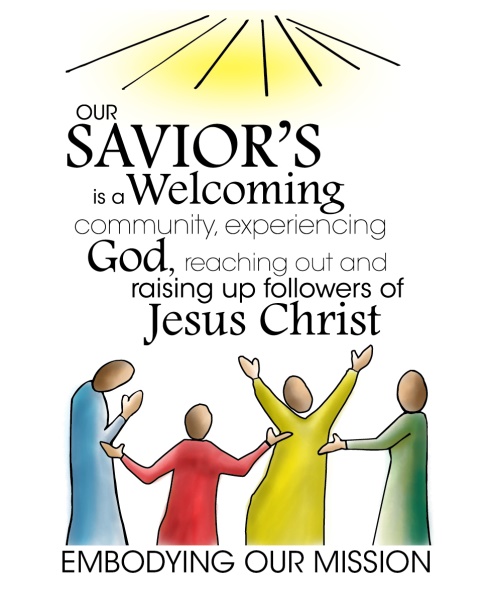 Annual Pledge Form2019 PLANNED DONATIONSYes! I/We want to make a difference in people’s lives. I/We are hopeful and energized about the projects and ministry happening here at Our Savior’s. I/We gratefully thank God for the opportunities ahead. And I/We will help discover God’s future by pledging our support.-----------------------------------------------------------------------------------------------------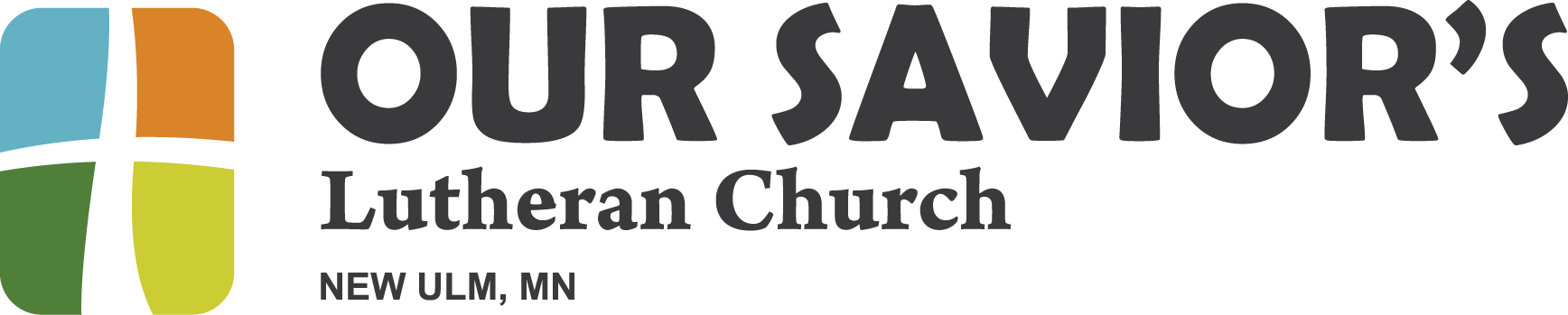 I/We plan to offer $___________ per week / month / year (circle one) to further God’s work through the congregation during calendar year 2019.Name(s) __________________________________________________________________Address___________________________________________________________________Phone _______________________________________Email  _______________________________________We encourage electronic donations.If using ACH for your offering, please complete other side.FOR OFFICE USE ONLY:FOR OFFICE USE ONLY:FOR OFFICE USE ONLY:FOR OFFICE USE ONLY:ENVELOPE/DONOR #:ENVELOPE/DONOR #:ENVELOPE/DONOR #:ENVELOPE/DONOR #:ENVELOPE/DONOR #:DATE:DATE:DATE:DATE:DATE:Effective date of authorization:  _____/_____/_____Effective date of authorization:  _____/_____/_____Effective date of authorization:  _____/_____/_____Effective date of authorization:  _____/_____/_____Effective date of authorization:  _____/_____/_____Effective date of authorization:  _____/_____/_____Effective date of authorization:  _____/_____/_____Effective date of authorization:  _____/_____/_____Effective date of authorization:  _____/_____/_____Effective date of authorization:  _____/_____/_____Effective date of authorization:  _____/_____/_____Effective date of authorization:  _____/_____/_____Effective date of authorization:  _____/_____/_____Effective date of authorization:  _____/_____/_____Type of authorization:   Type of authorization:   New authorization   New authorization   New authorization   Change donation amount   Change donation amount   Change donation amount   Change donation amount   Change donation amount   Change donation amount   Change donation date   Change donation date   Change donation date   Change banking information   Change banking information   Change banking information   Discontinue electronic donationDiscontinue electronic donationDiscontinue electronic donationDiscontinue electronic donationDiscontinue electronic donationDiscontinue electronic donationLast NameLast NameLast NameLast NameLast NameLast NameFirst NameFirst NameFirst NameFirst NameFirst NameFirst NameFirst NameFirst NameAddressAddressAddressAddressAddressAddressAddressAddressAddressAddressAddressAddressAddressAddressCityCityCityCityCityCityCityCityCityCityStateStateStateZipEmail AddressEmail AddressEmail AddressEmail AddressEmail AddressEmail AddressEmail AddressEmail AddressEmail AddressEmail AddressEmail AddressEmail AddressEmail AddressEmail AddressDATE OF FIRST DONATION:______/______/______DATE OF FIRST DONATION:______/______/______DATE OF FIRST DONATION:______/______/______FREQUENCY OF DONATION:Weekly – MondaysMonthly on the 1stMonthly on the 15thFREQUENCY OF DONATION:Weekly – MondaysMonthly on the 1stMonthly on the 15thFREQUENCY OF DONATION:Weekly – MondaysMonthly on the 1stMonthly on the 15thFREQUENCY OF DONATION:Weekly – MondaysMonthly on the 1stMonthly on the 15thFUNDS:General/OperatingOther________________TotalFUNDS:General/OperatingOther________________TotalFUNDS:General/OperatingOther________________TotalFUNDS:General/OperatingOther________________TotalFUNDS:General/OperatingOther________________TotalAMOUNTS:$_____________$_____________$_____________AMOUNTS:$_____________$_____________$_____________CHECKING / SAVINGSPlease debit my donation from my (check one):Savings Account (contact your financial institution for Routing #)Checking Account (attach a voided check below)I want to continue to receive offering envelopes.Yes_____               No_______        Please debit my donation from my (check one):Savings Account (contact your financial institution for Routing #)Checking Account (attach a voided check below)I want to continue to receive offering envelopes.Yes_____               No_______        Please debit my donation from my (check one):Savings Account (contact your financial institution for Routing #)Checking Account (attach a voided check below)I want to continue to receive offering envelopes.Yes_____               No_______        Please debit my donation from my (check one):Savings Account (contact your financial institution for Routing #)Checking Account (attach a voided check below)I want to continue to receive offering envelopes.Yes_____               No_______        Please debit my donation from my (check one):Savings Account (contact your financial institution for Routing #)Checking Account (attach a voided check below)I want to continue to receive offering envelopes.Yes_____               No_______        Please debit my donation from my (check one):Savings Account (contact your financial institution for Routing #)Checking Account (attach a voided check below)I want to continue to receive offering envelopes.Yes_____               No_______        Please debit my donation from my (check one):Savings Account (contact your financial institution for Routing #)Checking Account (attach a voided check below)I want to continue to receive offering envelopes.Yes_____               No_______        Routing Number: ___________________________________Valid Routing # must start with 0, 1, 2, or 3Account Number: ___________________________________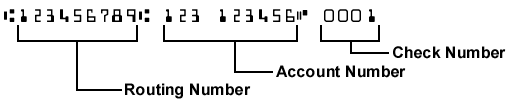 Routing Number: ___________________________________Valid Routing # must start with 0, 1, 2, or 3Account Number: ___________________________________Routing Number: ___________________________________Valid Routing # must start with 0, 1, 2, or 3Account Number: ___________________________________Routing Number: ___________________________________Valid Routing # must start with 0, 1, 2, or 3Account Number: ___________________________________Routing Number: ___________________________________Valid Routing # must start with 0, 1, 2, or 3Account Number: ___________________________________Routing Number: ___________________________________Valid Routing # must start with 0, 1, 2, or 3Account Number: ___________________________________CHECKING / SAVINGSI authorize the above organization to process debit entries to my account.  I understand that this authority will remain in effect until I provide reasonable notification to terminate the authorization.Authorized Signature:_______________________________________________________   Date:________________I authorize the above organization to process debit entries to my account.  I understand that this authority will remain in effect until I provide reasonable notification to terminate the authorization.Authorized Signature:_______________________________________________________   Date:________________I authorize the above organization to process debit entries to my account.  I understand that this authority will remain in effect until I provide reasonable notification to terminate the authorization.Authorized Signature:_______________________________________________________   Date:________________I authorize the above organization to process debit entries to my account.  I understand that this authority will remain in effect until I provide reasonable notification to terminate the authorization.Authorized Signature:_______________________________________________________   Date:________________I authorize the above organization to process debit entries to my account.  I understand that this authority will remain in effect until I provide reasonable notification to terminate the authorization.Authorized Signature:_______________________________________________________   Date:________________I authorize the above organization to process debit entries to my account.  I understand that this authority will remain in effect until I provide reasonable notification to terminate the authorization.Authorized Signature:_______________________________________________________   Date:________________I authorize the above organization to process debit entries to my account.  I understand that this authority will remain in effect until I provide reasonable notification to terminate the authorization.Authorized Signature:_______________________________________________________   Date:________________I authorize the above organization to process debit entries to my account.  I understand that this authority will remain in effect until I provide reasonable notification to terminate the authorization.Authorized Signature:_______________________________________________________   Date:________________I authorize the above organization to process debit entries to my account.  I understand that this authority will remain in effect until I provide reasonable notification to terminate the authorization.Authorized Signature:_______________________________________________________   Date:________________I authorize the above organization to process debit entries to my account.  I understand that this authority will remain in effect until I provide reasonable notification to terminate the authorization.Authorized Signature:_______________________________________________________   Date:________________I authorize the above organization to process debit entries to my account.  I understand that this authority will remain in effect until I provide reasonable notification to terminate the authorization.Authorized Signature:_______________________________________________________   Date:________________I authorize the above organization to process debit entries to my account.  I understand that this authority will remain in effect until I provide reasonable notification to terminate the authorization.Authorized Signature:_______________________________________________________   Date:________________I authorize the above organization to process debit entries to my account.  I understand that this authority will remain in effect until I provide reasonable notification to terminate the authorization.Authorized Signature:_______________________________________________________   Date:________________